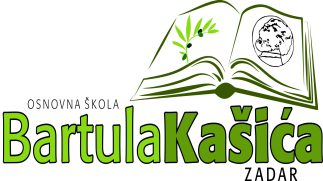 REPUBLIKA HRVATSKAOŠ BARTULA KAŠIĆA Bribirski prilaz 2 ,23 000 ZadarTel:023/321 -397  Fax:023/323-620Email: ured@os-bkasica-zadar.skole.hrWEB stranica Škole: http://www.os-bkasica-zadar.skole.hr/ KLASA:003-05/21-01/48URBROJ:2198/01-20-21-04U Zadru, 22. listopada 2021.g.POZIV NA TESTIRANJEkandidata za natječaj za radno mjesto učitelja/ice razredne nastave u produženom boravku na određeno puno radno vrijeme- 2 izvršitelja/iceTemeljem čl. 11. Pravilnika o načinu i postupku zapošljavanja u osnovnoj školi Bartula Kašića Zadar Povjerenstvo za postupak vrednovanja kandidata upućuje poziv na testiranje kandidatima koji ispunjavaju formalne uvjete natječaja za navedeno radno mjesto i koji su pravodobno dostavili potpunu i pravovaljanu dokumentaciju.Testiranje će se obaviti u uredu ravnateljice dana 28.listopada 2021.godine po slijedećem rasporedu:Vrednovanje kandidata će se provesti usmeno putem razgovora (intervjua). Usmenim testiranjem svaki član Povjerenstva postavlja do tri pitanja, a odgovori na pitanja se vrednuju od strane članova Povjerenstva na način da svaki član Povjerenstva pojedinom kandidatu dodjeljuje od 0 do 10 bodova. Ocjene članova Povjerenstva se zbrajaju te se kandidatu aritmetičkom sredinom na dvije decimale određuje ostvareni ukupan broj bodova na usmenom testiranju. Usmenim testiranjem kandidat može ostvariti maksimalno 10 bodova. Kandidat koji na usmenom testiranju nije ostvario 50% bodova ne može ići u daljnji postupak vrednovanja.Kandidati su dužni sa sobom imati odgovarajuću identifikacijsku ispravu (važeću osobnu iskaznicu, putovnicu ili vozačku dozvolu).Kandidati koji ne mogu dokazati identitet i kandidati koji dođu nakon naznačenog vremena, neće moći pristupiti testiranju. Ne postoji mogućnost naknadnog testiranja, bez obzira na razloge koji kandidata priječe da testiranju pristupi u naznačeno vrijeme. Za kandidata koji ne pristupi postupku testiranja smatra se da je odustao od natječaja.Povjerenstvo za vrednovanje utvrđuje Konačnu rang listu kandidata prema ukupno ostvarenom broju bodova sukladno Odluci ravnateljice o načinu vrednovanja kandidata. U slučaju da kandidat prijavljen na natječaj ostvaruje prednost pri zapošljavanju prema posebnom propisu ima jednak, najveći broj bodova s jednim ili više kandidata koji ne ostvaruju prednost pri zapošljavanju, stavlja se na prvo mjesto Konačne rang liste. Ukoliko dva ili više kandidata prijavljenih na natječaj ostvaruju prednost pri zapošljavanju prema posebnom propisu imaju jednak, najveći broj bodova, prvo mjesto na Konačnoj rang listi se utvrđuje temeljem redoslijeda utvrđenog odredbama tog posebnog propisa.PODRUČJA IZ KOJIH ĆE SE OBAVITI VREDNOVANJE ODNOSNO TESTIRANJE KANDIDATA:Statut Osnovne škole Bartula Kašića (od 24.travnja 2019.godine - dostupan na web stranici Škole pod rubrikom "Opći akti" http://os-bkasica-zadar.skole.hr/op_i_akti_kole )Zakon o odgoju i obrazovanju u osnovnoj i srednjoj školi („NN“ br. 87/08., 86/09., 92/10., 105/10., 90/11., 5/12., 16/12.,86/12., 126/12.,94/13.,152/14.i 7/17,68/18,98/19 i 64/20)Predmetni kurikulum Hrvatski jezik Predmetni kurikulum Tjelesna i zdravstvena kultura  Predmetni kurikulum Glazbena kutura i Glazbena umjetnost Predmetni kurikulum Likovna kultura i Likovna umjetnost Predmetni kurikulum Matematika NAPOMENA: Navedeni Kurikulumi su dostupni na slijedećoj poveznici: https://mzo.gov.hr/istaknute-teme/odgoj-i-obrazovanje/nacionalni-kurikulum/predmetni-kurikulumi/539 Međupredmetne teme u sklopu Nacionalnog kurikuluma https://mzo.gov.hr/istaknute-teme/odgoj-i-obrazovanje/nacionalni-kurikulum/medjupredmetne-teme/3852  Pravilnik o načinima, postupcima i elementima vrednovanja učenika u osnovnoj i srednjoj školi (Narodne novine", broj 112/10, 82/19, 43/20 i 100/21) Pravilnik o izmjenama i dopuni Pravilnika o načinima, postupcima i elementima vrednovanja učenika u osnovnoj i srednjoj školi   Agencija za odgoj i obrazovanje https://www.azoo.hr/index.php?view=article&id=5853&naziv=pravilniciPravilnik o načinu postupanja odgojno-obrazovnih radnika školskih ustanova u poduzimanju mjera zaštite prava učenika te prijave svakog kršenja tih prava nadležnim tijelima (NN 132-13)  Agencija za odgoj  i obrazovanje https://www.azoo.hr/index.php?view=article&id=5853&naziv=pravilnici)Povjerenstvo R.BPREZIME i IMEVRIJEME TESTIRANJABačić Matea16,00Bogdanić Monika Justina16,10Bošnjak Monika16,20Franić Mila16,30Grudiček Matea16,40Hajdić Marko16,50Knežević Ana17,00Mitrović Kristina17,10Papić Tena17,20Radović Antonia17,30Škara Petra17,40